防疫三部曲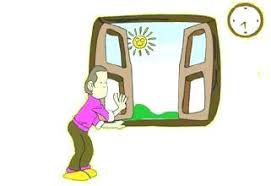   第一部曲: 天然殺菌  室內保持通風，光線明亮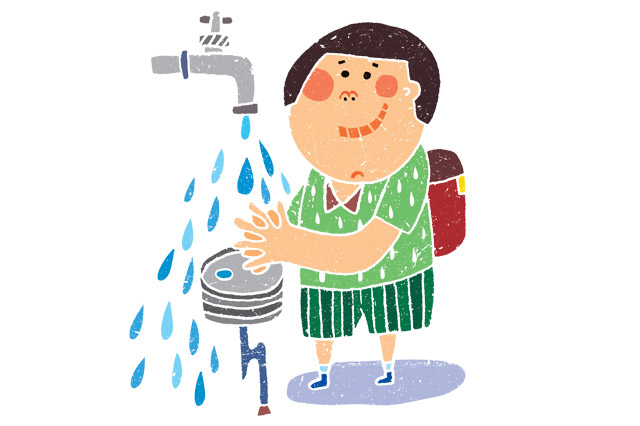    第二部曲:人為防疫   每天勤洗手，病毒快快走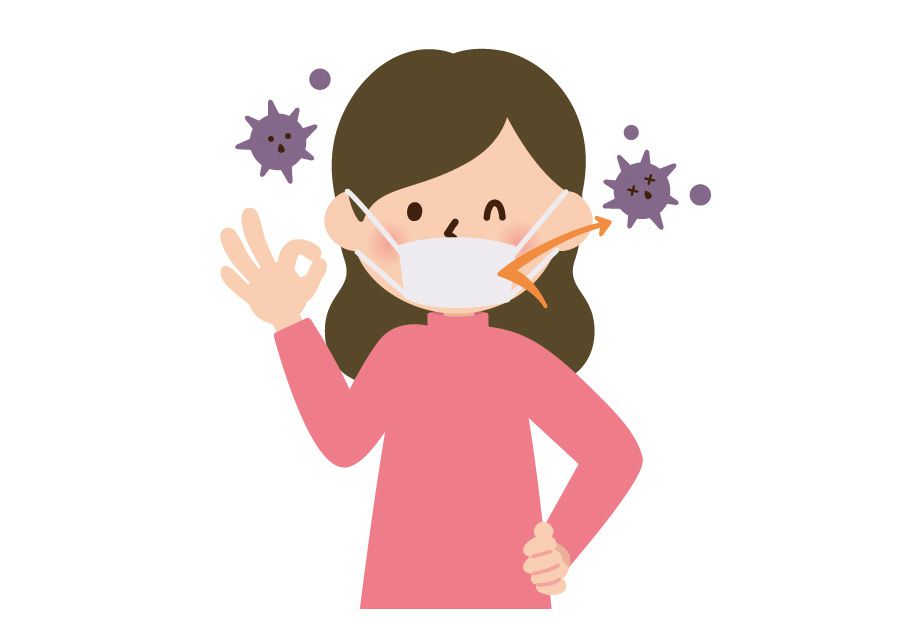 第三部曲:保護你我他生病戴口罩，減少出入公共場所公共場所 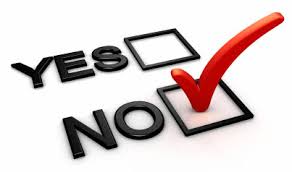 